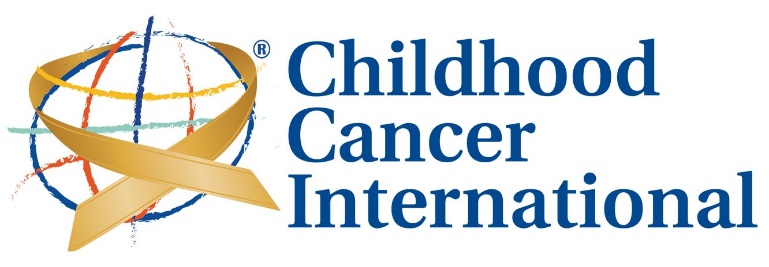 MEMBERSHIP APPLICATION FORMTo apply for membership of Childhood Cancer International, please fill out this form completely and in English. Please attach the required documents. Send the application by e-mail to: admin@cci.care. Your application will be discussed at the next Mid-Year Board Meeting and/or the Annual General Assembly.Please attach:The Organization’s Charter, Statutes or BylawsA list of Board of Trustees composition with a short biography of each member, indicating if they are:parents of a child/adolescent with cancer, other family members involved in the direct care of the child/adolescent with cancer (e.g., siblings, legal guardians, grandparents, aunts/uncles, first cousins), survivors of childhood cancer diagnosed from birth to age 19 who are now adults. OR others like doctors, nurses, psychologists, businessmen/women, lawyer, etc.A list of paid staff (if any) A brochure describing your organization (not needed if you have a website)Logo of your organizationYour latest (audited) annual accounts, or if it is on your website add the link here:If you have any questions, please contact CCI at admin@cci.careThe standard annual fee for CCI membership is 600 euro per year for members coming from high income countries (according to the World Bank classification) or that fall within the designated annual income bracket. Eligible for a reduced fee are organizations from middle income countries (€ 300) and low-income countries (€ 150), as well as newly organized associations, affiliate organizations and non-profit organizations (3 years and less), with limited resources. The latter can also request “adoption” by a more financially stable CCI member organization. Applications for fee reductions should be sent at the beginning of the year.Do you wish to apply for reduced membership fees? 	  YES	 NO
Hereby we accept the covenant of CCI that all organizations with voting rights in one country can have one vote at the General Assembly.Do you have another association with another cancer organization? 	 YES	 NO
(for example UICC, WCC…)Which association(s): ______________ Signature of Chairperson _________ Date ____________________________________________

Name of Chairperson _______________________________
Please don’t forget to attach:The Organization’s Charter, Statutes or BylawsA list of Board of Trustees composition with a short biography of each member A list of paid staff (if any) A brochure describing your organization (not needed if you have a website)Logo of your organizationYour latest (audited) annual accounts, or if it is on your website add the link here:…………………………….Thank you for completing this application.

We look forward to contacting you with the CCI Board’s and AGA’s decision.1. General Information1. General InformationName of OrganizationAbbreviation / Short NameAddressZip codeCountryRegion (Africa, Asia, Europe, Latin-America, North America, Oceania)Telephone NumberSocial Media Account Addresses (Facebook, Twitter, Instagram, etc.)Name and Position of Contact Person(s)E-mail addresses (Organization and Contact Person(s)Authorized Representative(s) at the Annual General Assembly of CCI2. Structure of OrganizationMission StatementYear of formation of your organizationHow many local groups or chapters does your organization have?How often does your board meet per year?BOARD OF TRUSTEES COMPOSITIONBOARD OF TRUSTEES COMPOSITIONNumber (N.) of members on boardN. of voting membersN. of parents of child/adolescent with cancer in boardN. of survivors in boardN. of siblings in boardN. of other family members in board (legal guardians, grandparents, aunts/uncles, first cousins involved in the direct care of the child/adolescent with cancer)N. of professionals nonparents (doctors, nurses, psychologists, social workers, etc) in boardN. of corporate members nonparents in boardN. of others nonparents (business men/women, lawyer, etc) in boardVOLUNTEERS AND MEMBERSHIP INFORMATIONVOLUNTEERS AND MEMBERSHIP INFORMATIONN. of volunteers involved in the activities and services of your organisationIf you have membership, number of members of your organization N. of parents as membersN. of family members as membersN. of survivors as membersN. of siblings as membersN. of professionals as membersN. of corporate members as membersN. of others as membersSTAFF INFORMATIONSTAFF INFORMATIONTotal number of staffWhat are the titles and roles of your paid staff?N. of paid/salaried staff full timeN. of paid/salaried staff part timeN. of volunteer staff full timeN. of volunteer staff part timeOFFICE INFORMATIONOFFICE INFORMATIONDo you have an own office or rented office?   YES     	  NODo you have any sub-offices? how many3. Services and programmes of organizationPlease list the types of activities or services your organization provide.Yes/no, what, how often3. Services and programmes of organizationPlease list the types of activities or services your organization provide.Yes/no, what, how oftennewslettermagazine for young adultsmagazine for childrenwebsiteUse social networks for broadcast or educationwritten information (books, brochures)audiovisual information (CD's, DVD’s, video's)digital information (CD-ROMs)conferencesparents programmessiblings programmeschildren programmesteenagers programmessurvivors group or programmesgrandparents programmesbereaved parents programmesbereaved siblings programmesschool programme &/or information for schoolsSchool reintegration programsLabor protection programs and employment opportunitiesVocational counseling services (survivors)parent house(s)campsother recreational programmesinvolved in setting up treatment guidelines training programmes for professionalsadvocacydirect medical or treatment assistance provide funds to create a childhood cancer wardprovide funds for playrooms, play areas  etc.subsidize salaries of hospital staffown a hospital or medical facility 4. Area of work of organisationYes/no, what activities where?localprovincial/regionalnationalaffiliation with hospital(s)*member of national organisationaffiliation with national organisationINTERNATIONAL PROGRAMMES OF ORGANIZATIONYes/no, with whomINTERNATIONAL PROGRAMMES OF ORGANIZATIONYes/no, with whomINTERNATIONAL PROGRAMMES OF ORGANIZATIONYes/no, with whomtwinning project and with whominternational support programmeSERVICES AND PROGRAMMES OF LOCAL CHAPTERS (if applicable)yes - what - how oftenSERVICES AND PROGRAMMES OF LOCAL CHAPTERS (if applicable)yes - what - how oftenSERVICES AND PROGRAMMES OF LOCAL CHAPTERS (if applicable)yes - what - how oftennewsletternewslettermagazine for young adultsmagazine for young adultsmagazine for childrenmagazine for childrenwebsitewebsitewritten information (books, brochures)written information (books, brochures)audiovisual information (CD’s, DVD’s, video's)audiovisual information (CD’s, DVD’s, video's)digital information (CD-ROMs)digital information (CD-ROMs)conferencesconferencesparents programmesparents programmessiblings programmessiblings programmeschildren’s programmeschildren’s programmesteenagers programmesteenagers programmessurvivors group or programmessurvivors group or programmesgrandparents programmesgrandparents programmesbereaved parents programmesbereaved parents programmesbereaved siblings programmesbereaved siblings programmesschool programme &/or information for schoolsschool programme &/or information for schoolsparent house(s)parent house(s)campscampsother recreational programmesother recreational programmesinvolved in setting up treatment guidelines involved in setting up treatment guidelines training programmes for professionalstraining programmes for professionalsadvocacyadvocacydirect medical or treatment assistance direct medical or treatment assistance provide funds to create a childhood cancer wardprovide funds to create a childhood cancer wardprovide funds for playrooms, play areas  etc.provide funds for playrooms, play areas  etc.subsidize salaries of hospital staffsubsidize salaries of hospital staffown a hospital or medical facility own a hospital or medical facility 4. Budget of organizationWhat is the annual budget of your organization in Euro?SOURCES OF FUNDSSOURCES OF FUNDSmembership feesfund raising/donationssupport from government grants from public and private funds and trustssponsoringsales of products, etc.  other sources of funding5. AchievementsN. of children with cancer being assisted/provided for IN the last two yearsand total in the last 6 yearsMajor breakthroughs as a result of advocacy initiatives in the last five yearsMajor breakthroughs as a result of advocacy initiatives in the last five years112. 2. 3 3 4.4.6.6.